IES PILAR LORENGAR PHOTO CONTESTMATHS IN NATURE	CATEGORY 1:  SYMMETRIES  (Animals, plants , landscapes, rocks...)	CATEGORY 2:  MAGIC NUMBERS AND FRACTALS   (Fibonacci, gold number...)CONTEST RULES:The contestant must be the author of the submitted pictures (not obtained from books or the Internet).The contest is open to all enrolled students at the IES Pilar Lorengar.Each contestant may submit up to three photographies.JPEG format. Size 1600 x 1200 pixels.Give the photo a title. (Be inventive )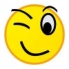 Each photograph must be submitted (saved with its title and the name of the contestant) via email: pitagoraslorengar@gmail.com  indicating the category. Deadline for entries: January 18, 2019.There will be a prize for each category that consists of a FNAC gift voucher.IN ADDITION:The 10 best  photographies (including the awarded ones) will participate in the IES ANDALÁN photography contest.An exhibition with all the entries will take place in our school, scheduled for the Cultural Week or the Maths Connection Week.	ORGANISED BY:  DEPARTMENT OF BIOLOGY AND GEOLOGY AND DEPARTMENT OF MATHEMATICS.IES PILAR LORENGAR PHOTO CONTESTMATHS IN NATURE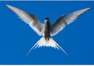 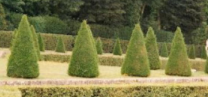 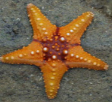 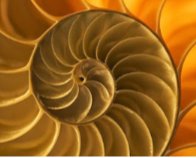 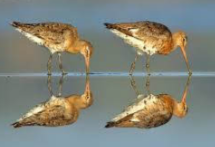 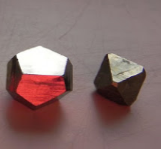 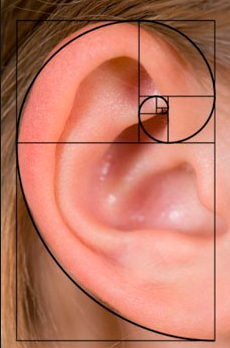 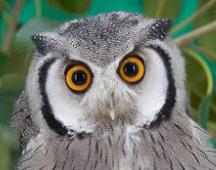 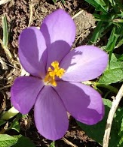 